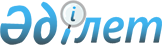 О внесении дополнения в приказ Министра финансов Республики Казахстан от 4 декабря 2014 года № 540 "Об утверждении Правил исполнения бюджета и его кассового обслуживания"Приказ Первого заместителя Премьер-Министра Республики Казахстан – Министра финансов Республики Казахстан от 8 апреля 2020 года № 369. Зарегистрирован в Министерстве юстиции Республики Казахстан 9 апреля 2020 года № 20347
      Примечание ИЗПИ!

      Вводится в действие с 16.03.2020.
      В реализацию Указа Президента Республики Казахстан от 15 марта 2020 года № 285 "О введении чрезвычайного положения в Республике Казахстан", в целях снижения долговой нагрузки на заемщиков по бюджетным кредитам ПРИКАЗЫВАЮ:
      1. Внести в приказ Министра финансов Республики Казахстан от 4 декабря 2014 года № 540 "Об утверждении Правил исполнения бюджета и его кассового обслуживания" (зарегистрирован в Реестре государственной регистрации нормативных правовых актов под № 9934) следующее дополнение:
      Правила исполнения бюджета и его кассового обслуживания, утвержденные указанным приказом: 
      дополнить пунктом 622-1 следующего содержания:
      "622-1. При образовании у заемщика задолженности (просроченной задолженности) по бюджетному кредиту в период действия чрезвычайного положения в Республике Казахстан, начисление кредитором пени не осуществляется в течение 90 календарных дней с даты образования просроченной задолженности.".
      2. Департаменту бюджетного кредитования, Национального фонда Республики Казахстан и взаимодействия по вопросам финансового сектора Министерства финансов Республики Казахстан (Темирбеков Д.О.) в установленном законодательством порядке обеспечить:
      1) государственную регистрацию настоящего приказа в Министерстве юстиции Республики Казахстан; 
      2) размещение настоящего приказа на интернет-ресурсе Министерства финансов Республики Казахстан;
      3) в течение десяти рабочих дней после государственной регистрации настоящего приказа в Министерстве юстиции Республики Казахстан представление в Департамент юридической службы Министерства финансов Республики Казахстан сведений об исполнении мероприятий, предусмотренных подпунктами 1) и 2) настоящего пункта.
      3. Настоящий приказ вводится в действие с 16 марта 2020 года и подлежит официальному опубликованию.
      "СОГЛАСОВАН"
Министерство национальной экономики
Республики Казахстан
					© 2012. РГП на ПХВ «Институт законодательства и правовой информации Республики Казахстан» Министерства юстиции Республики Казахстан
				
      Первый Заместитель
Премьер-Министра Республики
Казахстан-Министр финансов

А. Смаилов
